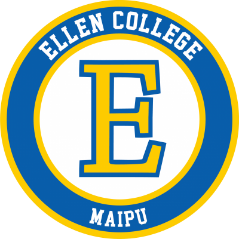 Guía Conceptos Género Dramático En la siguiente guía encontraras los elementos esenciales del género dramático. Leer esta guía de conceptos te ayudará a desarrollar la guía de ejercicios. ¡Éxito!ACCIÓN DRAMÁTICAToda obra dramática es un mundo en  cierto modo semejante  al de  la obra  narrativa, puesto  que  en  él  están  presentes  los  mismos  elementos:  acción,  personajes,  espacio y tiempo.  Sin  embargo,  el  drama  organiza  los  sucesos  de  tal  forma  que  les  entrega la  capacidad  dramática,  es  decir,  una  especial disposición  de  los  acontecimientos  que  lleva  a  la  solución  de  los  conflictos  planteados. El choque constante entre una fuerza que tiende a su realización y otra fuerza antagónica, se  crea la  tensión dramática. Por ello, para analizar una obra dramática, debes atender primeramente al  reconocimiento  del  eje  organizador  del  mundo:  la  acción  dramática,  la  que  se  distiende  a  partir  de una  situación  conflictiva.  No  solo  basta  con  describirla,  sino  que  se  debe  considerar  la  especial disposición de los sucesos, en su configuración de un mundo dramático.CONFLICTO DRAMÁTICOUna obra dramática siempre desarrolla un conflicto que se produce por la oposición de dos fuerzas: una busca alcanzar cierto fin (el protagonista)y otra que en sentido contrario la obstaculiza y se opone a ella (el antagonista)ESTRUCTURA INTERNALa estructura interna de una obra dramática se  relaciona  con  la  organización  del  desarrollo  de  la  acción,  que  debe  tener un hilo conductor que permite que el conflicto de la obra dramática se acreciente hasta el final.MUNDO DRAMÁTICOACCIÓN: La acción  puede  presentarse  según  un  orden  cronológico  de  los  hechos,  o  bien,  estos  pueden enlazarse de otro modo, si la intencionalidad de la obra así lo requiere.PERSONAJES: Sabemos que  toda  obra  dramática  plantea  un  conflicto,  es  decir,  la  oposición  de fuerzas que se enfrentan hasta que se produce el triunfo de una de ellas. Pues bien, estas fuerzas no son  abstractas,  sino  que  están  encarnadas  en  los  personajes,  elementos  fundamentales  del  mundo  dramático.EL LENGUAJE DRAMÁTICODIÁLOGOS:en el texto dramático, los diálogos son los que refieren la  historia en su totalidad, y corresponden  a  las  intervenciones  verbales  de  los  personajes.  A  través  de  ellas  nos  enteramos  de gran parte de la acción dramática.MONÓLOGO:Se presenta cuando un personaje, estando solo en el escenario, en voz alta expresa sus sentimientos o pensamientos sobre dudas o decisiones que luchan en su fuero de la conciencia, sin esperar respuesta.ACOTACIÓN: Se  da  este  nombre  a  las  indicaciones  que  el  autor teatral  dirige  a  los  actores  para especificar  el  movimiento  de  los  personajes,  el  tono  o  intención  con  que  deben  ser  dichas  determinadas  palabras,  o  bien  para  señalar  la  entrada  o  salida  de  personajes,  describir  los  cuadros, etc.APARTE:Corresponde  a  lo dicho  en  voz  alta  por  un  personaje,  suponiendo  que  no  es  escuchado por los demás, sino solo por el público.MUTIS:La expresión “hace mutis” indica que un personaje se va de la escenaPresentación del conflictoDesarrollo del conflictoDesenlace del conflictoEs primera instancia o situación inicial de la obra dramática, en  la que  se  configuran las fuerzas antagónicas y los objetivos de cada una.En  esta  instancia,  las  fuerzas  en  pugna (lucha)  se  van  desarrollando  hasta  alcanzar  el momento de máxima tensión dramática o clímax.En esta instancia dramática se entrega la solución del conflicto planteado al comienzo de la obra. La derrota de  una de las fuerzas en lucha constituyen el desenlace de una obra dramática. Este proceso puede ser abrupto o gradualProtagonistaAntagonistaSecundarioEs  el  centro  de  la acción  y  encarna una de las fuerzas en conflicto.Es      el      personaje opositor  a  la  fuerza dramática del protagonista.Es  aquel  que  con  su fuerza se suma a la del protagonista  o  a  la  del antagonista.